K-2 Summer Reading Log 2017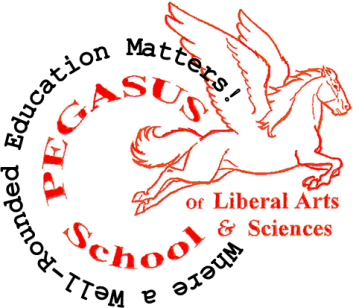 Title and Author:Minutes:Draw a picture of your favorite part: Parent Signature: